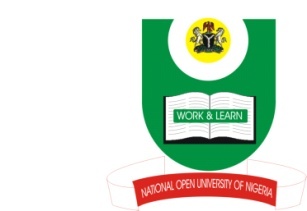 NATIONAL OPEN UNIVERSITY OF NIGERIA14/16 AHMADU BELLO WAY, VICTORIA ISLAND LAGOSSCHOOL OF EDUCATIONJULY 2017 EXAMINATIONCOURSE CODE: EDA 854COURSE TITLE: LEGAL ASPECTS OF EDUCATIONAL ADMINISTRATION (2units)TIME ALLOWED: 2 HOURS INSTRUCTION:  Answer question one and any other twoa) Distinguish between the terms ‘law’ and ‘education law’(10mks).b) List and discuss briefly the tiers of government that we have in Nigeria in terms of management and financing of educational system.(10mks)c) List and discuss any five school records and give reasons why a school principal should keep them.(10mks)     2) a) Critically examine the role of teachers as administrative and academic leaders(10mks)       b) List and discuss the sources of education law. (10mks)   3) a)  Discuss briefly the punishment and practices that tend to infringe upon the fundamental              rights of students.(10mks)       b) List and discuss five benefits of being registered as a teacher with TRCN(10mks)   4) a) Give a detailed explanation of the purposes of education law(10mks)      b) Write short notes on the following:      i) Plaintiff                ii) Defendant           iii) Writ of summonsiv) Pleadings             v) Legal persons     (10mks)